Complete the X-Y chart for each equation. Plot the points and graph the lines.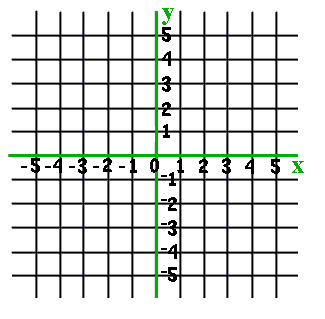 1.	y= x + 1				2.	x+y=5					Write  an equation in slope-intercept form for each slope (m) and y-intercept (b).    y=mx+b3. y-intercept of 2, slope of – ½ 		equation__________________________________4. y-intercept of 0, slope of ¼ 		equation__________________________________5. y-intercept of -4, slope of 2			equation__________________________________xy      0      2     4xy      0      1      2